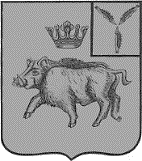 СОВЕТБОЛЬШЕОЗЕРСКОГО  МУНИЦИПАЛЬНОГО ОБРАЗОВАНИЯБАЛТАЙСКОГО МУНИЦИПАЛЬНОГО РАЙОНАСАРАТОВСКОЙ ОБЛАСТИПятьдесят пятое  заседание Советачетвертого созываРЕШЕНИЕот   05.04.2022 №  279с. Б-ОзеркиО внесении изменений в решение Совета Большеозерского муниципального образования Балтайского муниципального района Саратовской области от 06.11.2019 № 95        «Об установлении земельного налога на территории Большеозерского муниципальногообразования Балтайского муниципального района Саратовской области»В соответствии с Федеральным законом от 06.10.2003 № 131-ФЗ «Об общих принципах организации местного самоуправления в Российской Федерации», руководствуясь Уставом Большеозерского муниципального образования Балтайского муниципального района Саратовской области, Совет Большеозерского муниципального образования РЕШИЛ:1. Внести в решение Совета Большеозерского муниципального образования Балтайского муниципального района Саратовской области      от 06.11.2019 № 95    «Об установлении земельного налога на территории Большеозерского муниципального образования Балтайского муниципального района Саратовской области» (с изменениями от 31.03.2021 № 198, от  24.01.2022 № 270, от 15.03.2022 № 278) следующее изменение:1.1. Пункт 3 в решении дополнить абзацем  следующего содержания:«Дополнительно к  категориям налогоплательщиков, определенным статьей 395 Налогового кодекса Российской Федерации, освобождаются от налогообложения организации и физические лица – в отношении земельных участков, занятых приютами для животных.В соответствии с Налоговым кодексом Российской Федерации для применения, установленной настоящим пунктом льготы по земельному налогу налогоплательщики, имеющие право на налоговую льготу, представляют в налоговый орган заявление о предоставлении налоговой льготы, а так же вправе предоставить документы, подтверждающие право налогоплательщика на налоговую льготу.».2.Действие настоящего решения распространяется на правоотношения, возникшие с 1 января 2021 года.3.Настоящее решение подлежит опубликованию в районной газете «Родная земля».	4. Контроль за исполнением настоящего решения возложить на постоянно действующую комиссию Совета Большеозерского муниципального образования по бюджетной политике и налогам.Глава Большеозерскогомуниципального образования				                      С.А. Сибирев